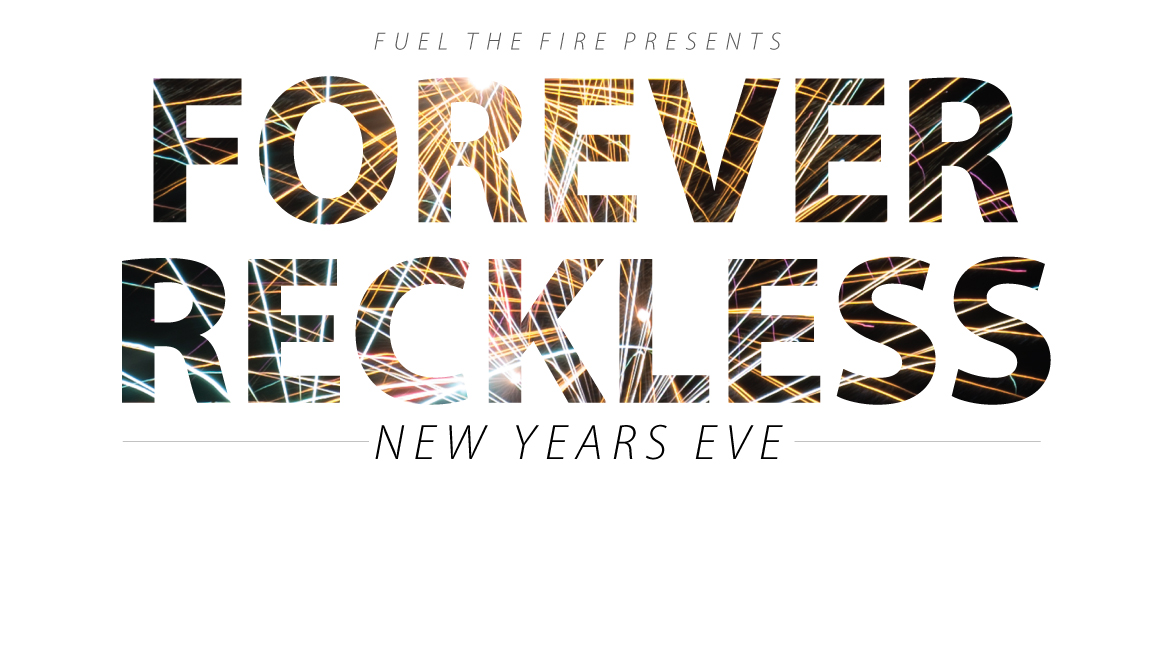 REGISTRATION LIST                                                                           Conference Date: December 31st , 2014       Conference Cost: $25Forever Reckless will begin Wednesday, December 31st at 8pm and will be for one night only.Registration will be open at 6:30pm on the 31st, however doors will not open until 7:30pm. Reckless is held at 310 Parker St. Vacaville, CA 95688. You can send your completed registration form to the address above or it can be paid on the night of the conference, however, if you are a walk in your spot can not be guaranteed. Pricing includes food and activities for the night.  If you would like to pay using a credit card, we have made that option available for you and you can pay over the phone to (707)689-8765. If you need another registration packet, resources are made available for you at fuelthisfire.com under the Reckless tab.(PLEASE PRINT CLEARLY)Name:			Telephone:  		 Address:  					  City:		State:	Zip:  	   Church:  					   Youth Pastor’s Name (If not previously stated):  					  Number of people attending:	x $25 = Total  	                                                                                                                                                         *Due at RegistrationFor every 10 students brought, 1 is free. Please write number of free admissions here:	(Mail-Ins)I am enclosing $_	registration fee. Registration is non-refundable. Comments: 	
Health Record & Consent Form (*All members of your group must have this form signed and completed. If under the age of 18, this form MUST be signed by a legal guardian)Name  			  Health Problems  			 Emergency Phone (	)  	Drug Allergies  	 Polio Vaccination: Yes / NoLast Tetanus Shot (Date)  	Activity Restrictions  	Regular Medication  	  Insurance Company  	  Policy Number  	IN CASE OF EMERGENCY, I hereby give permission to the physician selected by the Conference Director to hospitalize, secure proper treatment for and to order injection, anesthesia or surgery for my child, as named on the consent form.I/ We do hereby release Harvest Church agents, employees, and volunteer assistants from any liability whatsoever arising out of any injury, damage or loss which may be sustained by the aforementioned camper during the involvement with the Reckless Conference.Publicity Release: I hereby grant permission for Radical Reality to photograph / video my child during camp activities and to use the photographs in Radical Reality audio-visual and printed materials without compensation or approval rights.Signature	_Date  	(Guardian’s signature if under 18)NAME (MALES)AGENAME (FEMALES)AGE